Description du projet SOLEKA: 

« Prévision de la production photovoltaïque permettant une insertion massive et sécurisée d’énergies renouvelables sur le réseau électrique 
Il existe actuellement au niveau mondial un développement massif de l'énergie photovoltaïque. Le soleil est source infinie d'énergie, mais le photovoltaïque pose aujourd'hui le problème de l'intermittence. Reuniwatt propose avec la solution Soleka de transformer cette énergie intermittente en énergie garantie, en offrant une prévision fine de la production photovoltaïque à différents horizons temporels.
L'outil proposé est une aide à la décision pour le gestionnaire de réseau, un outil de dimensionnement et de pilotage du stockage d'énergie photovoltaïque. Cet outil se positionne également dans la perspective des smart-grid en proposant des stratégies de gestion dynamique de la charge permettant de faciliter l'insertion massive d'énergies renouvelables sur le réseau électrique. »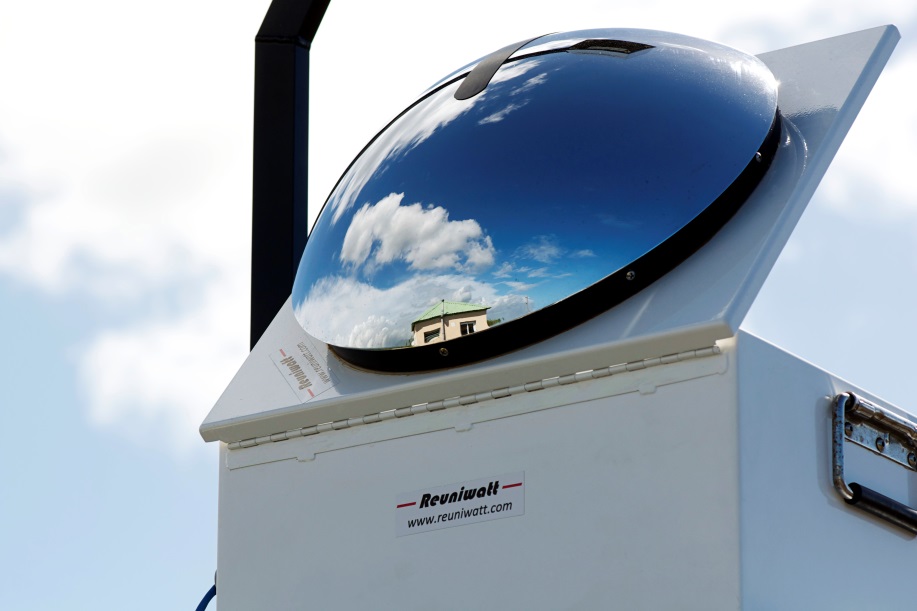 